Heathlands Primary Academy Curriculum Map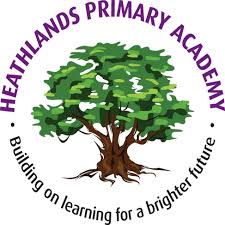 Year 2 (Autumn 1)EnglishOver the course of this academic year the children will be working towards the following objectives.MathsOver the course of this half term the children will be working towards the following objectives.       Readingread accurately most words of two or more syllables read most words containing common suffixes* read most common exception words*read words accurately and fluently without overt sounding and blending, e.g. at over 90 words per minutesound out most unfamiliar words accurately, without undue hesitation. check it makes sense to themanswer questions about a textmake some inferences on the basis of what is being said and donepredict what might happen on the basis of what has been read so far discuss the sequence of events in books and how items of information are relatedrecognise simple recurring literary language in stories and poetrydiscuss favourite words and phrasesmake connections between books they have readparticipate in discussion about books; taking turns and listening to what others sayWritingdemarcating most sentences with capital letters and full stops and with some use of question marks and exclamation marksusing sentences with different forms in their writing (statements, questions, exclamations and commands)using some expanded noun phrases to describe and specify using present and past tense mostly correctly and consistentlyusing co-ordination (or / and / but) and some subordination (when / if / that / because) segmenting spoken words into phonemes and representing these by graphemes, spelling many correctly spelling many common exception words* spelling some words with contracted forms* adding suffixes to spell some words correctly in their writing e.g. –ment, –ness, –ful, –less, –ly* using the diagonal and horizontal strokes needed to join letters in some of their writingwriting capital letters and digits of the correct size, orientation and relationship to one another and to lower case letters using spacing between words that reflects the size of the letters.Read and write numbers to at least 100 in numerals and in words.Recognise the place value of each digit in a two-digit number (tens, ones).Identify, represent and estimate numbers using different representations, including the number line.Compare and order numbers from 0 up to 100; use <, > and = signs.Round numbers to at least 100 to the nearest 10.Use place value and number facts to solve problems.Count in steps of 2, 3, and 5 from 0, and in tens from any number, forward and backward.Find 1 or 10 more or less than a given number.Partition numbers in different ways (for example, 23 = 20 + 3 and 23 = 10 + 13).Identify, represent and estimate numbers using different representations, including the number line.Use place value and number facts to solve problems.Choose and use appropriate standard units to estimate and measure length/height in any direction (m/cm) to the nearest appropriate unit using rulers.Compare and order lengths and record the results using >, <
and =.Choose and use appropriate standard units to estimate and measure mass (kg/g) to the nearest appropriate unit using scales.Compare and order mass and record the results using >, <
and =.Show that addition of two numbers can be done in any order (commutative) and subtraction of one number from another cannot.Recall and use addition and subtraction facts to 20 fluently, and derive and use related facts up to 100.Add and subtract numbers using concrete objects, pictorial representations, and mentally, including: a two-digit number and ones; a two-digit number and tens; two two-digit numbers; adding three one-digit numbers.Solve problems with addition and subtraction:      using concrete objects and pictorial representations,
including those involving numbers, quantities and measures.applying their increasing knowledge of mental and written methods.Recognise and use the inverse relationship between addition and subtraction and use this to check calculations and solve missing number problems.Understand subtraction as take away and difference (how many more, how many less/fewer).Identify and describe the properties of 2-D shapes, including the number of sides and line symmetry in a vertical line.Identify 2-D shapes on the surface of 3-D shapes, (for example, a    
circle on a cylinder and a triangle on a pyramid).Identify and describe the properties of 3-D shapes, including the 
number of edges, vertices and faces.Compare and sort common 2-D and 3-D shapes and everyday 
objects.